SKUTNE REZINE S HRUŠKAMI SestavineKoličina sestavin je primerna za pekač velikosti približno 20 x 30 cm.Testo
– 360 bele gladke moke
– 20 g kakava
– 200 g masla
– 100 g sladkorja v prahu
– 4 rumenjaki
– 1 pecilni prašek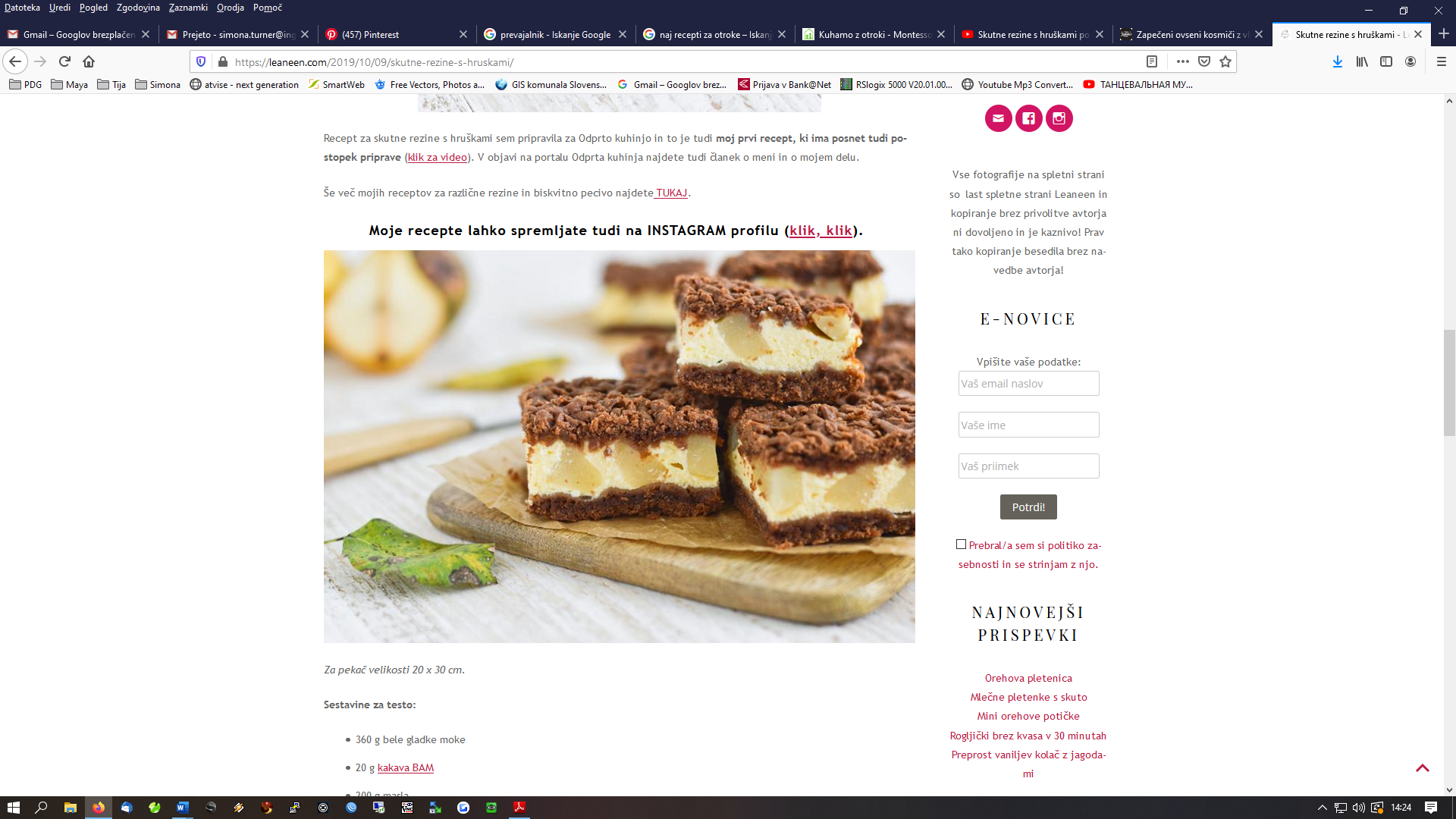 Skutni nadev s hruškami
– 750 g nepretlačene skute
– 120 g sladkorja v prahu
– 30 g vaniljevega sladkorja
– 3 beljaki
– 3 rumenjaki
– 4 do 5 sladkih in sočnih hruškPriprava1. Moko zmešamo skupaj s pecilnim praškom in kakavom, dodamo sladkor v prahu, rumenjake in na kocke narezano maslo sobne temperature. Vse skupaj zgnetemo v gladko testo. Če je potrebno, dodamo še malo moke.2. Testo razdelimo na dva dela in zavijemo v prozorno živilsko folijo. Enega damo v hladilnik, drugega pa v skrinjo za približno 45 minut.3. Za nadev pomešamo skuto s polovico sladkorja v prahu, vaniljevim sladkorjem in rumenjaki. Beljake s preostalo polovico sladkorja v prahu stepemo v čvrst sneg in z lopatko narahlo primešamo skutnemu nadevu.4. Pekač premažemo z maslom in posipamo z moko. Odvečno moko stresemo s pekača.5. Testo, ki je bilo v hladilniku, razvaljamo na velikost pekača. To najlažje naredimo tako, da izrežemo peki papir v velikosti pekača, ga pomokamo in testo razvaljamo kar na peki papirju. Nato ga previdno prenesemo v pekač ter peki papir odstranimo.6. Na testo nadevamo skutno kremo, jo poravnamo ter nanjo položimo koščke hrušk.7. Drugi del testa vzamemo iz skrinje ter ga naribamo na vrh kreme s hruškami.8. Rezine pečemo približno 40 do 45 minut (odvisno od pečice) pri 180 stopinjah.